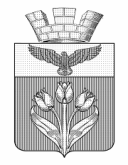 ВОЛГОГРАДСКАЯ  ОБЛАСТЬПАЛЛАСОВСКИЙ  МУНИЦИПАЛЬНЫЙ  РАЙОН
ПАЛЛАСОВСКАЯ  ГОРОДСКАЯ  ДУМА_____________________________________________________________________________   Р Е Ш Е Н И Еот  31 марта  2021 года                                                                              № 5/3О принятии отчета главы городского поселения г.Палласовка  Гронина В.В. о результатах своей деятельности  и деятельности администрации городского поселения г.Палласовка за 2020 год.     В соответствии с Федеральным законом от 06 октября 2003 года №131-ФЗ «Об общих принципах организации местного самоуправления в Российской Федерации», руководствуясь ст.29.1 Устава городского поселения г.Палласовка, Порядком предоставления и рассмотрения ежегодного отчета главы городского по селения г.Палласовка Палласовской городской Думе о результатах своей деятельности и деятельности администрации городского поселения г.Палласовка и иных подведомственных ему органов местного самоуправления, заслушав и обсудив отчет главы городского поселения  о результатах его деятельности и деятельности администрации городского поселения г.Палласовка за 2020 год, Палласовская городская Дума                                                           Р Е Ш И Л А : Принять отчет  главы  городского поселения г.Палласовка  о результатах своей деятельности и деятельности администрации городского поселения г.Палласовка за 2020 год (прилагается).Признать деятельность главы и администрации городского поселения г.Палласовка  удовлетворительной. Настоящее решение подлежит официальному опубликованию (обнародованию)  вместе с отчетом главы городского поселения г.Палласовка о результатах его деятельности и деятельности администрации городского поселения г.Палласовка за 2020 год.Председатель Палласовской городской Думы                                                                              В.П.Смирнов